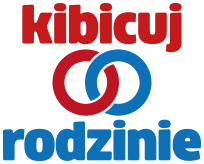 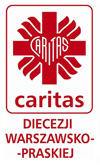 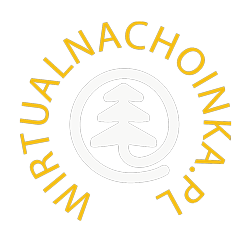 Na prezenty czekają dzieci, seniorzy, osoby potrzebujące pomocyDOŁĄCZ DO NAS I POMÓŻTo takie prosteMożecie już czytać listy na stronie
 https://wirtualnachoinka.pl/ Co zrobić, żeby pomóc?
wejść na stronę https://wirtualnachoinka.pl/
🎁 wybrać osobę, którą chce się obdarować
🎁 kupić prezent
🎁 zapakować go, nakleić etykietę
🎁 dostarczyć prezent we wskazane miejsce
Resztą zajmiemy się już my 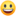 Odpowiednio przygotowany prezent dostarczamy do miejsca wyznaczonego przez organizatora do 18 grudnia lub za pośrednictwem szkoły do 9 grudnia. Szkolny koordynator akcji Anna JeznachPaczTOPaczki PNY WĘppGLA